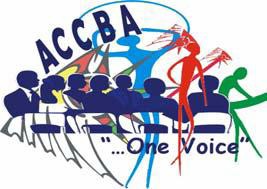 2022 ATLANTA CARIBBEAN CARNIVAL JOUVERT VENDOR APPLICATIONComplete the following pages. Failure to do so will result in your application being rejected. PLEASE BE ADVISED THAT ALL VENDOR FEES ARE NON-REFUNDABLE UNDER ANY CIRCUMSTANCES! ACCBA WILL NOT BE HELD RESPONSIBLE FOR THE LOSS OF PROFIT OR PRODUCT!Name of Business:	 	Name(s) of Owner(s):  	Business Tax ID#:	ServSafe #:  	Telephone Number(s):Day/Evening: __________________________ Cell Phone: __________________ Fax Number:  	 Email Address:  	Mailing Address:  	Emergency Contact Name/Phone:  	Referred By:  	Vendor Selection (Please place an “X” beside your choice).           B.   All Food/drink vendors are required to pay a $15 permit fee.           C.    ALL VENDOR FEES ARE NON-REFUNDABLE REGARDLESS OF   CIRCUMSTANCES. ACCBA IS NOT RESPONSIBLE FOR THE LOSS OF PROFIT OR PRODUCT! 	D. ALL PAYMENTS MUST BE RECEIVED BY APRIL 16TH, 2022Vendor Type                    Friday, May 27th, 2022                                             10x10            10x20          FOOD/ICEES/DRINK/CORN/COCONUT VENDORSPLEASE BE ADVISED MULTIPLE VENDORS MAY SELL THE SAME ITEMS!Please provide the following information regarding your booth:How many staffed attendants will you have at your booth?  	Food vendors will receive 4 wristbands. Cake/Cupcake, drink, Italian ice, corn, coconut, ice will receive 2 wristbands.Extra wristbands can be purchased for $15 per staff member.Please list all of the food and/ or beverages to be sold at your booth.CRAFT/ORGANIZATION/CORPORATE VENDORSPLEASE BE ADVISED MULTIPLE VENDORS MAY SELL THE SAME ITEMS!Please provide the following information regarding your booth:How many staffed attendants will you have at your booth?  	Vendors will receive 2 wristbands.Extra wristbands can be purchased for $15 per additional staff.Please list all the arts and crafts that will be sold at your booth.VENDOR ACCEPTANCE AGREEMENTI / We	,(PRINT YOUR NAME)Owner / Operator of  	(PRINT THE NAME OF BUSINESS) I / We agree to abide by the rules, regulations, ordinances and deadlines of the AtlantaCaribbean Carnival Bandleaders Association, Inc, and the City of Atlanta. I understandthat if I do not abide by these rules, regulations, ordinances and deadlines, my business will not be allowed to vend during the Atlanta Caribbean Carnival and its 2022 events and I may be subject to legal proceedings and forfeiture of any fees. I also agree to attend or send a designated representative to all pre-festival and vendor orientation meetings or to contact a festival representative for the information, as I will be held responsible for the information contained therein. NO REFUNDS WILL BE GIVEN UNDER ANY CIRCUMSTANCES! ACCBA IS NOT RESPONSIBLE FOR ANY LOSS OF PROFIT OR PRODUCT! PayPal will not be accepted for vendor payments.I hereby declare that all information herein provided is true, correct and complete.Signature	DateCash App/Square Confirmation Number: _________________________________ 	Referral Code: ___________________________________________________________For faster Delivery, please email your application to accbavendors2@gmail.com.Please Zelle all payments to: treasurer.atlantacarnival@gmail.comFor ACCBA Use Only!Deposit Received _______________________________ Date __________________ Payment Received ______________________________Clean Up Fee Received _________________________ Date Received ___________________________________Food$350 $450Icee/ Smoothie$200 $300Corn/Coconut$200 $300Cake/Cupcake$200 $300Arts & Crafts$150 $250Organization$200$300Corporation$400$500